Applegarth and Hutton Partnership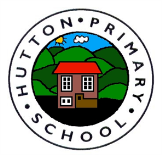 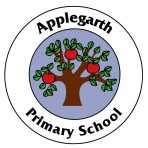 Miss Muir’s Team Overview ~ Term 4Literacy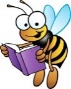 This term, we will be focussing on up-levelling our writing through the use of interesting vocabulary, connectives, openers and punctuation. We will work on our editing skills, proof-reading texts and ensuring our writing makes sense. We will continue to develop our spelling through weekly, active spelling activities. WritingOne of our focuses will be Playwriting. We will concentrate on how a play is structured, identifying and using a range of elements that are specific to a script, including stage directions. Applying our skills, we will produce imaginative scripts of our own, creating characters through the use of description and dialogue and devising exciting plots. Our second focus will be discursive writing. We will develop our ability to write persuasively, influencing the reader through the use of persuasive language. Alongside of this, we will also learn how to write argumentatively, conveying views and opinions. We will focus on devising a balanced argument. ReadingThrough the close reading of a range of genres, we will develop our inference skills, looking for clues in texts. In addition, we will work on telling the difference between facts and opinions, allowing us to make informed decisions about how reliable sources of information may be. When researching information for our topic, we will develop our ability to skim and scan texts to locate relevant information. Listening & TalkingMaking links with Drama, we will practise using voice, movement and expression to bring characters in a play to life. We will also work on our presentation skills, concentrating on communicating clearly and audibly with an audience. We will learn effective debating techniques,  sharing our views whilst responding appropriately to those of others. We will also listen to discursive texts.  This will help us to identify the different language that can be used to influence a listener and to distinguish between contrasting arguments.French & SpanishIn French with Mrs Shenton-Ross we will be reviewing all of the different parts of French that we already know. Focussing on our conversational skills, we will look in detail at family, household and pets. There will be Spanish resources and games for you to access through the AppleHut Extra Team. .Numeracy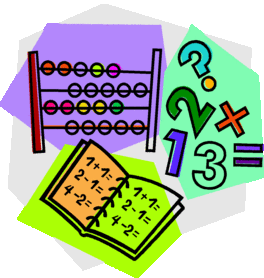 This term, we will focus on increasing our accuracy and speed of recall with arithmetic facts, our knowledge and confidence in working within the number system, and our application of mental strategies. We will do this through a range of Big Math’s activities. Fractions, Decimals & PercentagesWe will concentrate on identifying, simplifying, comparing and ordering fractions. We will develop our ability to find equivalent fractions and to calculate a fraction of a quantity. We will use this knowledge to develop our understanding of the link between fractions, decimals and percentages. This will include consolidating our knowledge of place value beyond whole numbers, ordering decimals and carrying our simple calculations with percentages. Angles, Directions and Mapping We will identify different kinds of angles in the environment, including acute, obtuse, straight and reflex angles, estimating their sizes in degrees. We will learn how a protractor can be used to measure angles with accuracy. In addition, we will focus on distinguishing between different kinds of lines. This will enable us to calculate missing angles. Applying our knowledge of angles to the eight compass points, we will concentrate on how they can be used to give clear directions. We will also look at maps and how simple scales are used, creating scale drawings of our own. Finally, we will build our confidence when using coordinates, reading, plotting and locating them on grids with both 2 and 4 quadrants. Chance and Probability We will develop our ability to use the language of likelihood. This will allow us to predict how probable it may be for an event to occur. Applying our knowledge of fractions, we will learn how to display probability in fraction form, simplifying when appropriate. By conducting probability experiments, we will develop the skills required to design and conduct a probability investigation of our own. Patterns and Equations Through the exploration of number sequences, we will develop our problem solving skills, working out the rules required to continue patterns. We will also investigate famous sequences, including the Fibonacci sequence. We will revise function machines, building our confidence when calculating missing numbers. By developing these skills, we will learn how to solve equations, finding the value of an unknown digit represented by a letter. Expressive Arts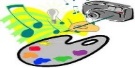 Art In Art, we will further develop our confidence when using the visual elements. This includes the use of shape, line, tone, colour, texture and pattern. We will produce images inspired by our Land Use and Farming topic, focussing on creating a mixture of both rural and urban landscapes. Through close observation of our environment, we will draw from life, recording details in our pictures. Our work will be inspired by a range of artists, including Andy Goldsworthy, Banksy and architect Antoni Gaudi. We will develop our ability to evaluate examples of artwork. Music & DramaIn Music, we will be exploring a range of key concepts including rhythm, tempo, pitch, melody and dynamics. We will also investigate the way in which music can link to emotions. This will result in the composition of our own pieces of emotive music, allowing us to communicate our thoughts and feelings. We will listen to a variety of music and develop our ability to respond constructively to what we hear. This will build our confidence when evaluating the work of our peers. We will engage with drama activities through Literacy, performing scripted plays and developing our voice and movement skills. Social Studies & Technology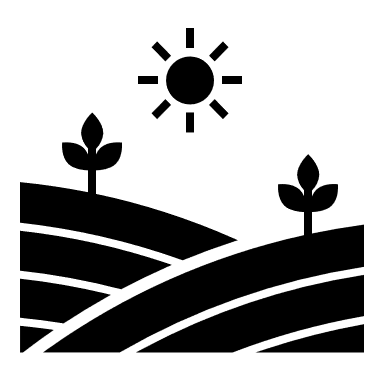 Social StudiesOur topic for this term is Land Use and Farming. We will develop our evaluation skills by assessing the impact that human activity has on the environment. As a result, we will explore how we can be more environmentally responsible. We will gain an insight into the different ways that land is used in Dumfries and Galloway and throughout the country, contrasting rural and urban landscapes. We will research a proposed wind farm development, considering the advantages and disadvantages of the project. In addition, we will learn about different modes of transport. By considering how we travel, we will assess the environmental impact of a range of vehicles. TechnologyMaking links with Technology, we will be taking part in a Young Enterprise project. The project will involve designing a zero-waste product or business. Therefore, we will be learning all about sustainability, coming up with a unique idea to make our planet a better place. Engaging with digital learning, we will gain experience in using Glow and Microsoft Teams, developing our ability to use the internet responsibly and building our confidence overall. Health & Wellbeing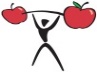 In Health and Wellbeing with Mrs Shenton-Ross we will be focussing on food. We will be reflecting on what we eat and how we eat it. We will have the opportunity to research and compare the eating habits of different cultures. During term 4, we will also take some time to help out in the kitchen if we can.Our P.E focus for this term is Athletics. Through Teams, we will post a range of activities that you can try at home in order to develop your skills. Any physical activity is good for your Health and Wellbeing, so try to be as active as you can. Religious & Moral Education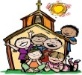 In RME with Mrs Shenton-Ross we will be revising what we know about Christian festivals and traditions. We will compare and contrast these with what we know about Buddhism. We will take some time to think about what we do as families and households, considering what makes sense to us. HOMEWORKThe Homework Jigsaw for Term 4 is available online through Microsoft Teams. A range of extra, optional activities can also be found on the AppleHut Extra Team. HOMEWORKThe Homework Jigsaw for Term 4 is available online through Microsoft Teams. A range of extra, optional activities can also be found on the AppleHut Extra Team. 